Darba lapa logopēdijāRaksti    vārdam  „soma”   pareizas galotnes!Vecāki  man nopirka  jaunu skolas som ___. Som ____  ir daudz kabatiņu. Es saliku som____  mācību piederumus. Nākamajā rītā ar som____  devos uz skolu. Klasesbiedriem ļoti patika mana som____ ! 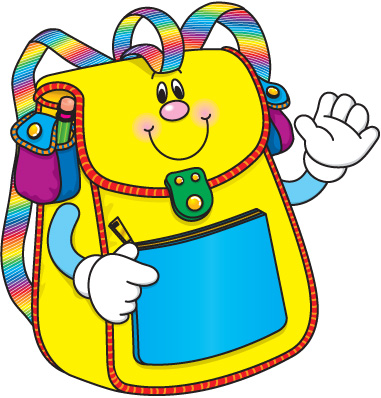 Novērtē savu  darbu!                                 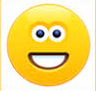 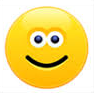 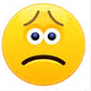 Sastādīja: A.Korošenko